2022 Cougar Classic Invitational Presents:“The road To Regionals”Varsity Only**Regular & Baker Formats****Team & Singles Awards**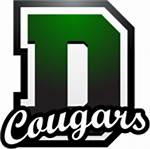 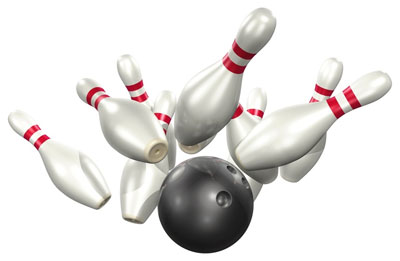 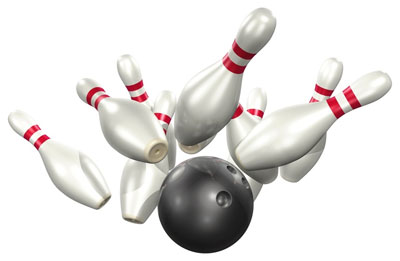 Date: February 12,2022Time: Check-In @ 8:00am & Start Time @ 9:00amEntry Fee: $125 per Team(checks payable to: Dakota High School)Spectator Fee: $5.00 per personLocated at: 5 Star lanes2666 Metropolitan ParkwaySterling Heights MI 48310Lane Condition: Phantom pattern**Email, text, or call Paul Price to hold your spot!**paulprice.realtor@gmail.comPhone: 586-531-4083Once Confirmed: Mail Entry Fees & Forms to:Paul Price: 51371 BattanwoodMacomb, MI. 48042Rules & Regulations1. MHSAA rules of eligibility and USBC rules will guide this tournament. 2. This event is open to all current high schools who have a Varsity Bowling program in high school competition. 3. Only registered bowlers may bowl. Active team is 5 bowlers plus 2 alternates (7 total) as listed on the entry form. 4. Bowlers may only compete for their school as listed and verified on the entry form. 5. Each school may enter one boy and one girl team in Varsity. (Additional teams based on availability). Full fee is charged for each team. Bowlers may ONLY bowl for their school. 6. TEAM ENTRY: A fee of $125 per team must accompany the entry. NO REFUNDS WILL BE ISSUED. Checks returned for insufficient funds will be assessed a $35 fee. 7. All coaches (or designated coaches) will be required to sign score sheets. Errors in scoring must be reported to the Tournament Manager immediately. Any changes in scoring can only be made by tournament management. 8. Coaches are to check-in their team(s) with the tournament office when ALL members of the team are in the bowling center. Bowlers should report to the center one hour before squad time. Teams must be checked in NO LATER than 8:40. 9. All equipment used in the tournament must meet USBC specifications. Illegal equipment will constitute a forfeit and scores for that event will be disallowed. 10. BOWLING ATTIRE: All bowlers should be dressed alike in shirts and the same color pants (team uniforms). School shirts must reflect the name of the school and/or the school logo or mascot. Exceptions will be allowed if a team is unable to obtain new jerseys prior to tournament date. 11. Only registered bowling team members will be allowed in the immediate bowling area. 12. Tardy bowlers: Bowling shall begin in accordance with a previously-arranged schedule, unless the Tournament Manager authorizes a delay. Any player or team arriving late shall begin play with the score counting beginning with the frame and game then being bowled. All frames missed will be assessed zero points. 13. No tobacco products, drinking of alcoholic beverages, or unsportsmanlike conduct will be permitted while participating in the event. Outside food and drinks are NOT allowed to be brought into the center. Bowlers will not be permitted the use of amusement games or pool tables during his or her competition. 14. Any disputes during the tournament or exceptions to the above Rules and Regulations will be resolved at the discretion of the Tournament Manager and/or the Tournament Committee. Please check in at least one hour before squad time. Tardy teams will receive zero pins for frames missed.Dakota High School 2022 Cougars Classic Bowling Invitational presents: The Road to RegionalsFebruary 12, 2022Registration: 8:00 a.m. 1. There will be one division for boys varsity and one division for varsity. 2. This Event will be 3 regular games and 2 Baker games to qualify. Substitutions will be allowed per MHSAA rules. 3. Lane assignments will be pre-assigned by the Tournament Committee prior to check-in. 4. At 9:00 a.m. a 15-minute practice session will begin. 5. Teams will then bowl 3 regular games and 2 alternating Baker games (bowlers will follow lane arrows) across 6 lanes. Even number lane assignments will move one pair to the right. Odd number lane assignments will move one pair to the left. One lane courtesy should be observed during competition. 6. There will be a 30-minute meal break after the qualifier. No outside food or beverage will be allowed into the bowling center. Food will be available for purchase. 7. After the meal break, singles awards will be presented for the top bowlers based on entries. Singles scores will be based on the highest 2 game total. Following the awards, a 10-minute practice session will begin for final team competition. Field will have been cut to the top 16 teams or appropriate number based on entries. 8. The competition will then be seeded in matches utilizing the NCAA match-up format. (Top Seed vs. Bottom Seed, etc.) During match play, the higher seeded team has choice of starting lane for each game. 9. Next, the teams will bowl head-to-head Baker matches, 2 games total pin fall advances to the next round until the field has been reduced to the final 4 teams / 2 teams (depending on entries). In case of any tie, there will be an immediate 5-frame Baker roll-off (frames 6-10). 10. Winners of the Semi-Final matches will roll-off to decide first and second place. If number of entries allow, there will be a consolation match for third and fourth place. 11. Awards presentation immediately following. TOURNAMENT COMMITTEE:Paul PriceDakota High SchoolPaulprice.realtor@gmail.com 586-531-40832022 Cougar Classic InvitationalEntry FormSchool____________________________________________Coach_____________________________________________Phone_________________Email_______________________Boys Roster				Girls Roster1._________________			1._________________2._________________			2._________________3._________________			3._________________4._________________			4._________________5._________________			5._________________6._________________			6._________________7._________________			7._________________Entry Fee: $125.00 per team. 				Tournament Director: Paul PriceMake Checks Payable to: Dakota High School		Phone: 586-531-4083 (call or Text)Mail Check to: 		Paul Price			Email: paulprice.realtor@gmail.com			ATTN: Dakota Bowling			51371 Battanwood Drive			Macomb, MI. 48042